POKAZ STOŁÓW WIELKANOCNYCH	Święta wielkanocne to wyjątkowy czas, w którym symboliczne obrzędy religijne, tradycja ludowa i świat przyrody splatają się w jedno. Dnia 1 kwietnia 2014 roku w Zespole Szkół Zawodowych Nr 2 odbył się Pokaz Stołów Wielkanocnych pod tytułem:                            "Stół wielkanocny z zającem".	W pokazie brało udział 19 zespołów, uczniowie zaprezentowali pięknie przygotowane stoły na których pojawiły się tradycyjne baby, mazurki, jaja, zające itd. W trakcie pokazu oceniano organizację pracy, pomysłowość, estetykę wykonania oraz znajomość tradycji świątecznych.I miejsce Bartczak Jarosław 	 	klasa II kucharzBartkowiak Dawid		 klasa II kucharzII miejsceCieślak Karina 		klasa II kucharzKołodziej Arkadiusz 		klasa II kucharzKoźlik Karina 		klasa II kucharzIII miejsceUrbaniak Weronika		klasa IV  technikum kelnerRempińska Patrycja 		klasa IV  technikum kelnerPokaz zorganizowały Anna StanisławczykDorota Kaczmarek	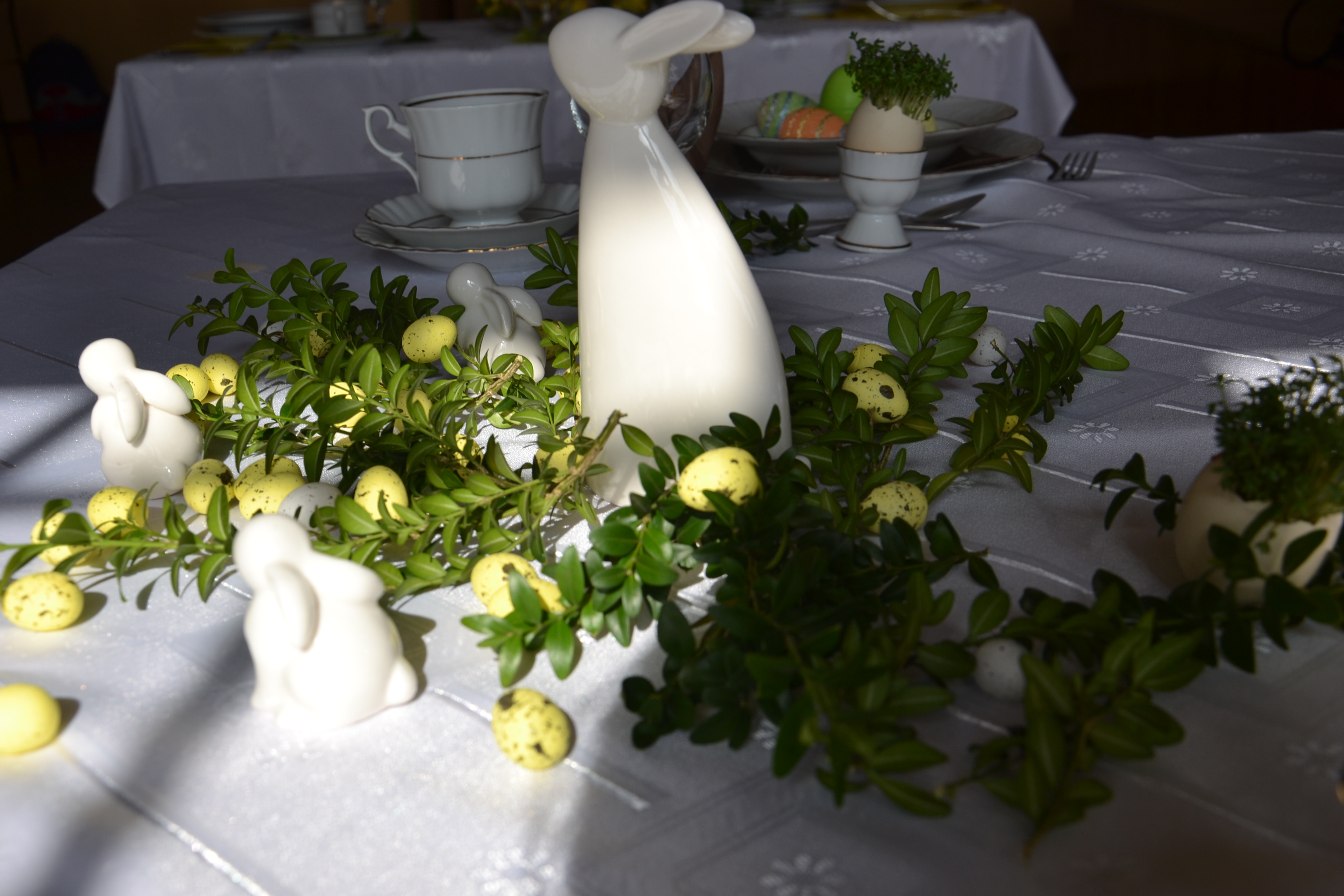 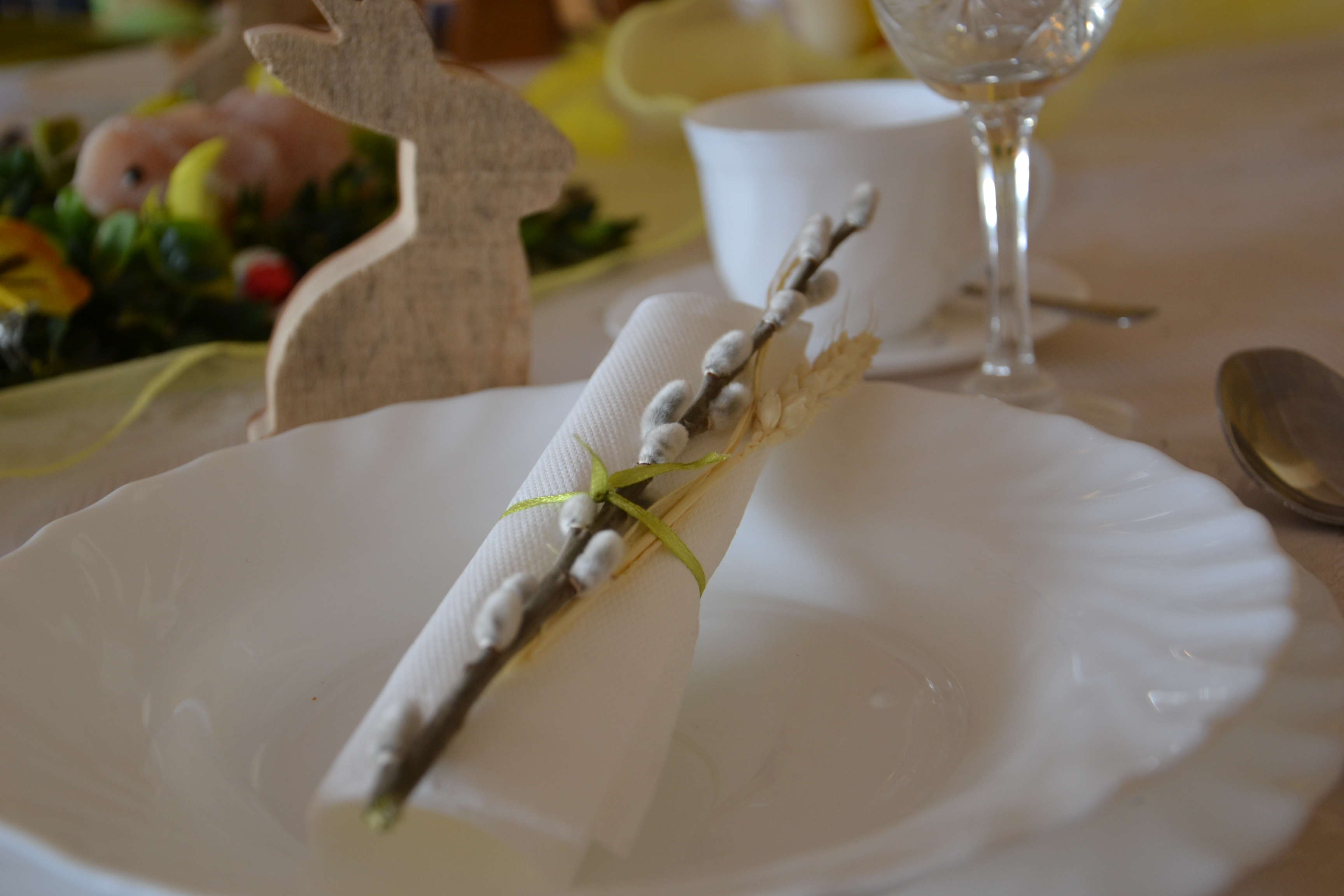 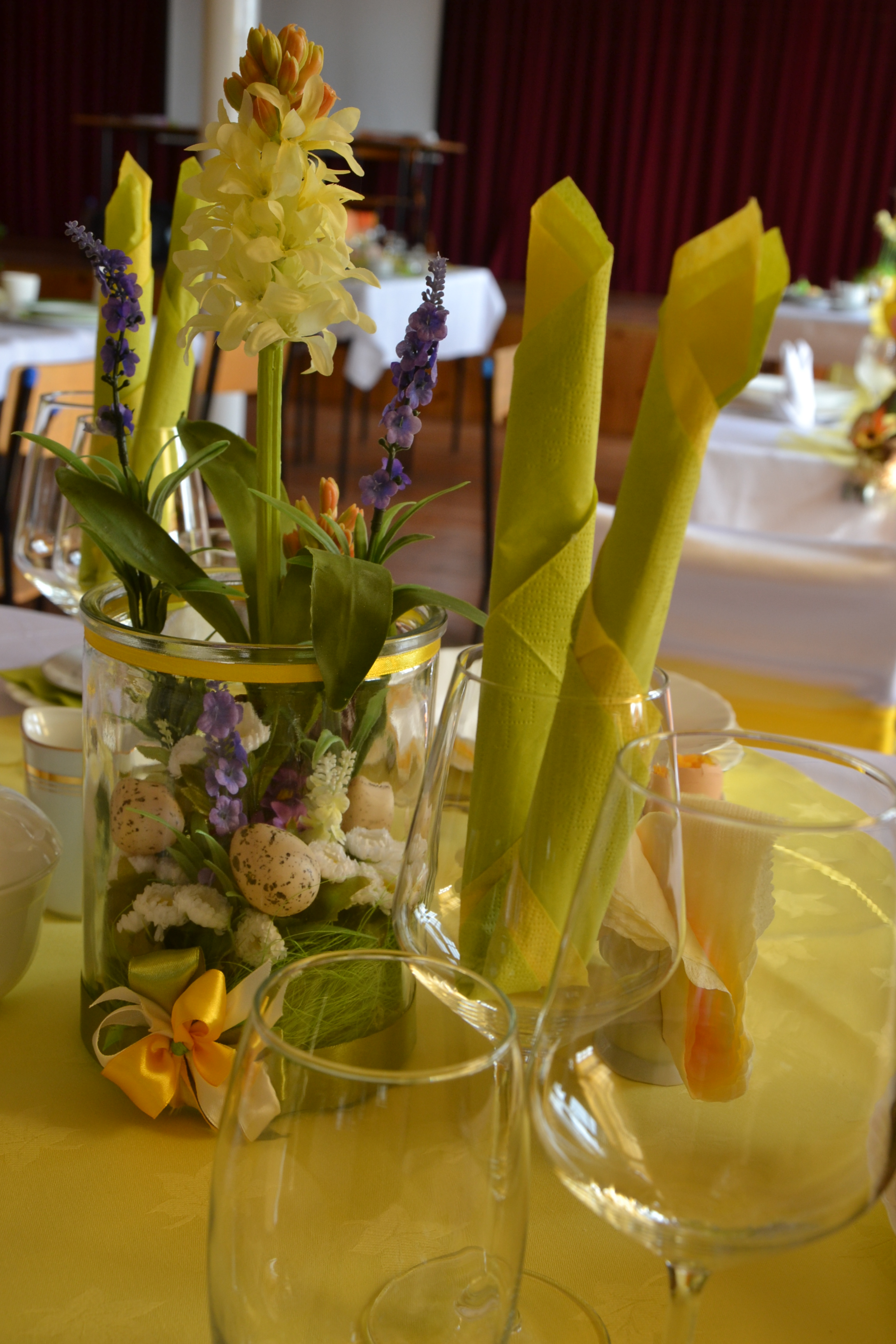 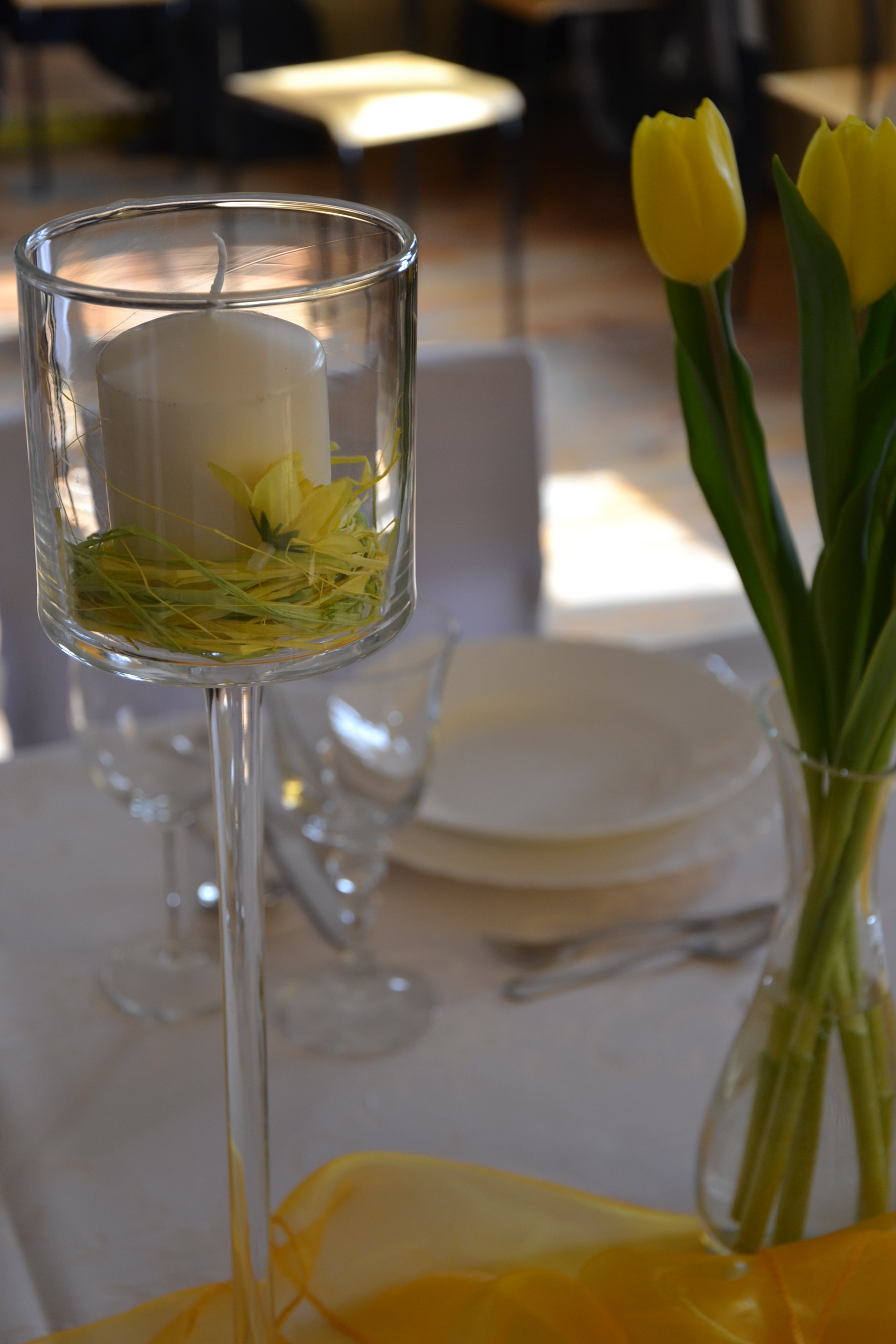 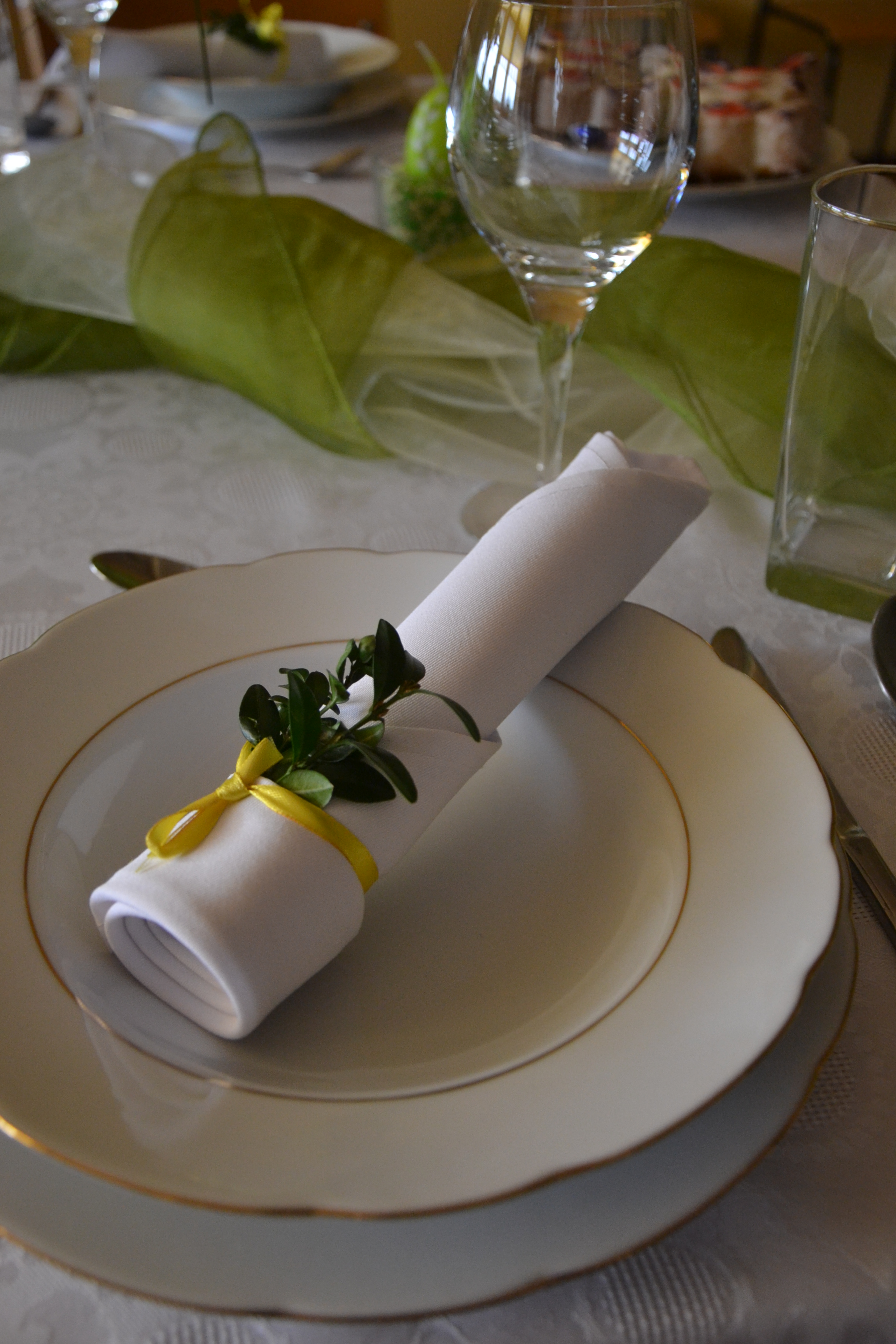 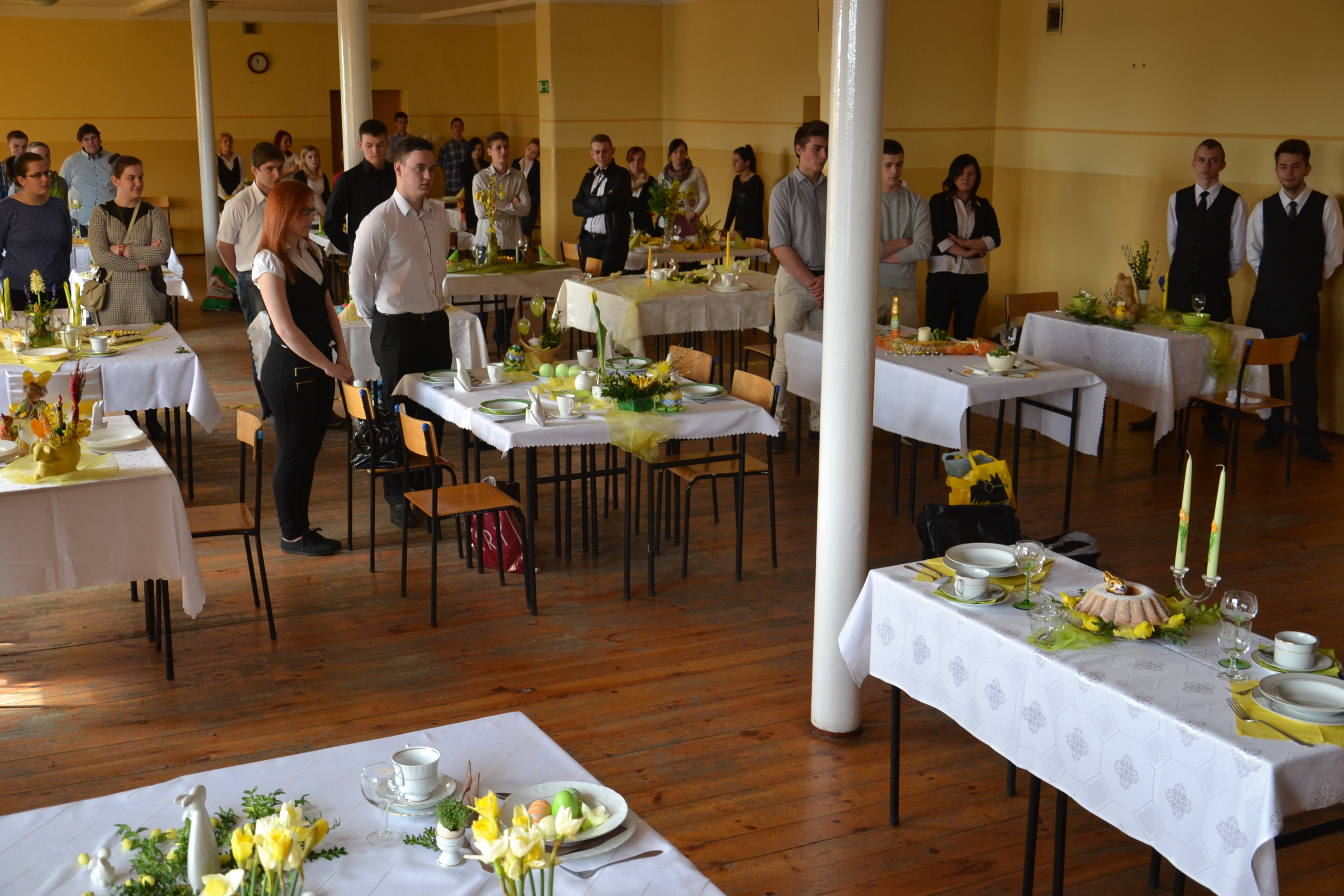 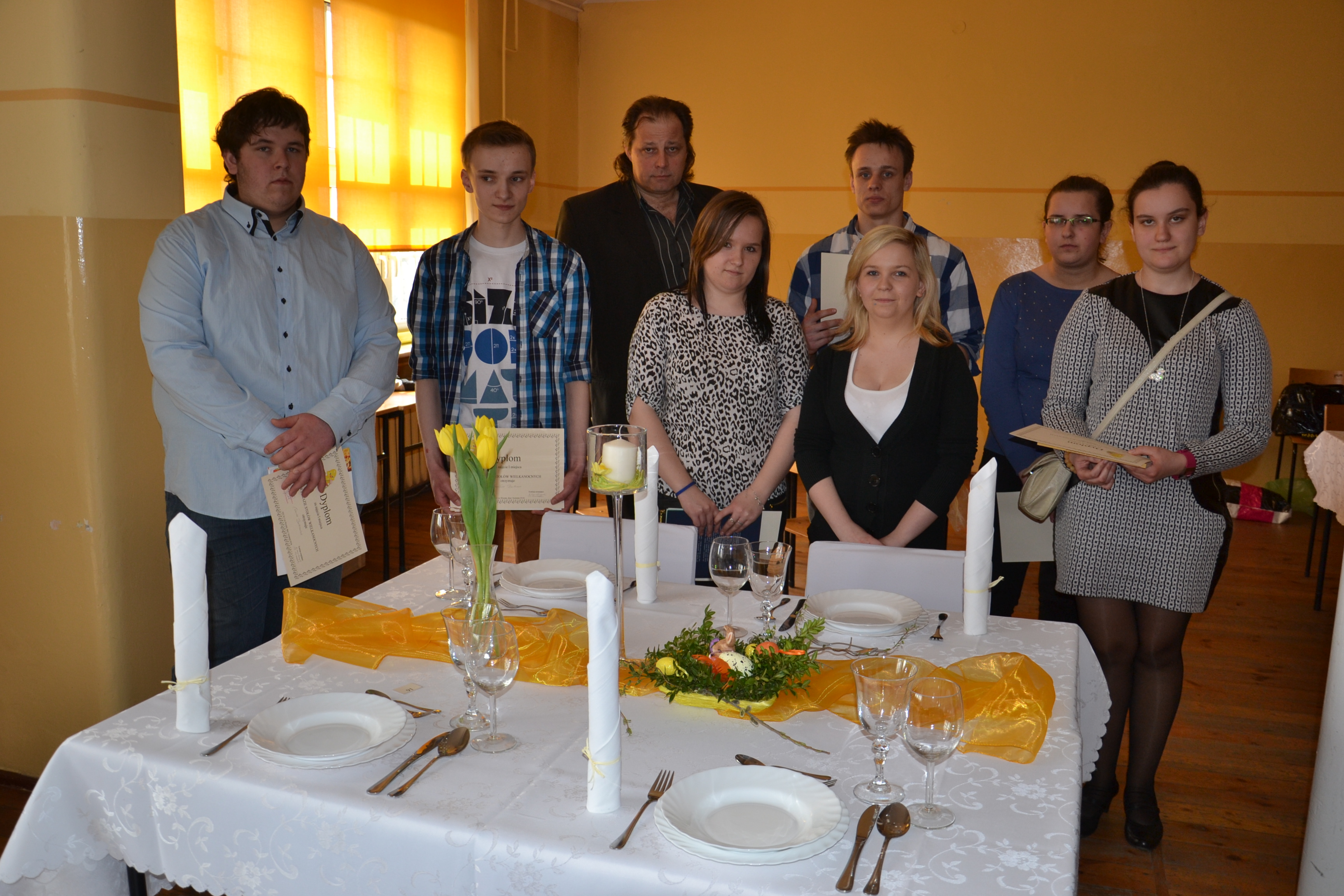 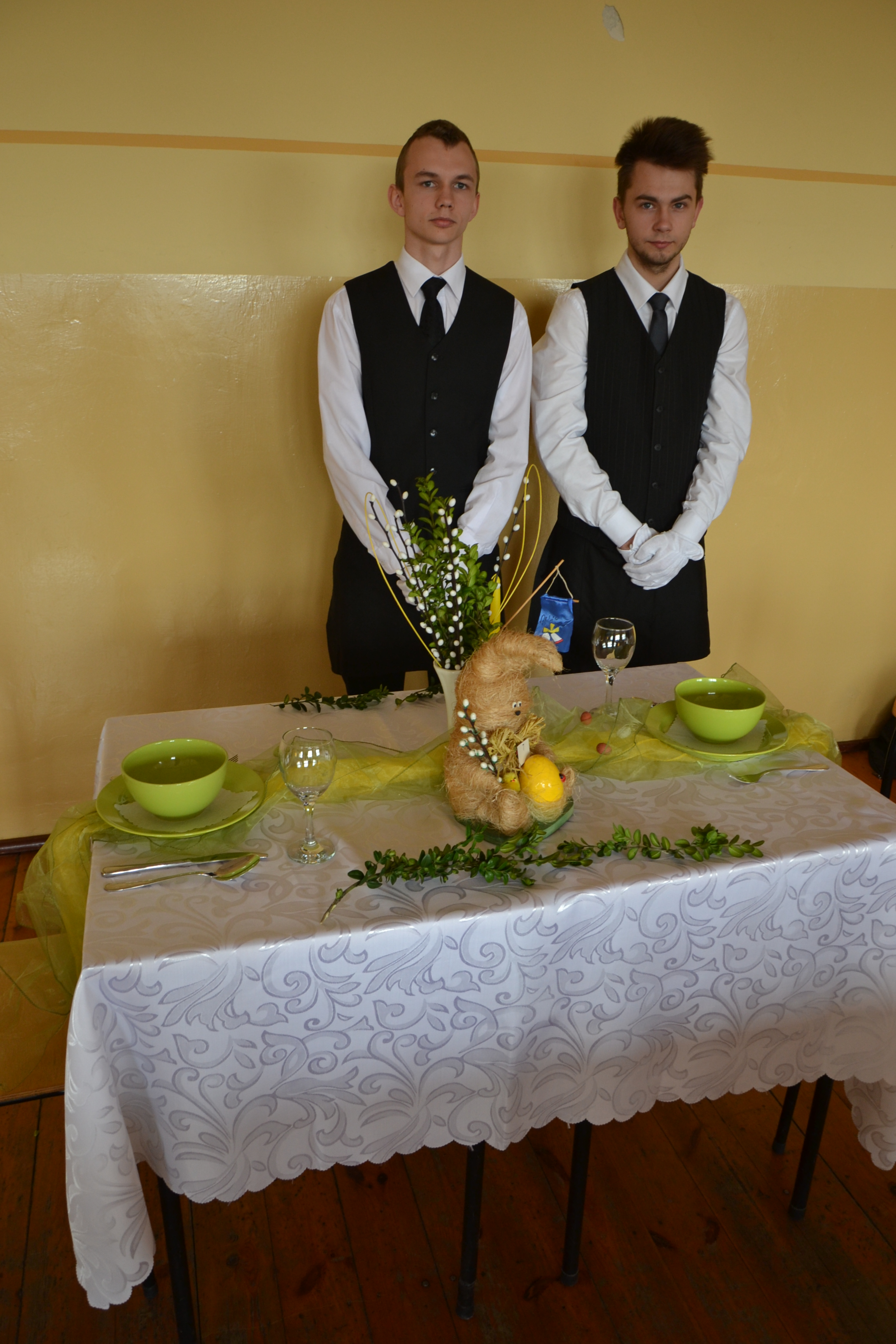 